Condiciones Generales:Lugar de entrega:	Avenida La Revolución No. 222, Colonia San Benito, San SalvadorEntrega de quedan:Presupuestario, Acta de Recepción, Comprobante de Crédito Fiscal (descontando el 1 % en concepto deretención del IVA).Forma de pago:	contra entregaEntrega de cheques:Contactar con Jaime Tobar Tel. 2132-7000 y 7854-7946, Administrador de la Orden de Suministro yForma de entrega:responsable de elaborar Acta de Recepción con contratista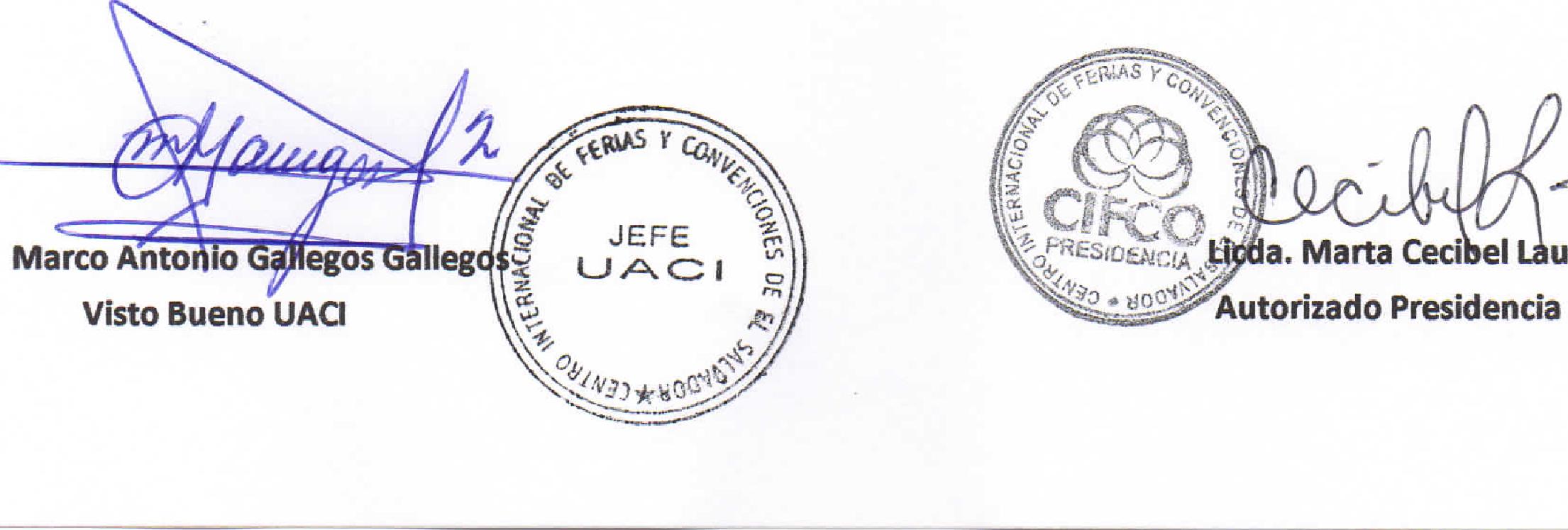 ..f  gio"CIFCOCentro Internacional de ferias 
y Convenciones de El Salvador..f  gio"CIFCOCentro Internacional de ferias 
y Convenciones de El Salvador CENTRO INTERNACIONAL DE FERIAS Y CONVENCIONESAVENIDA LA REVOLUCIÓN No. 222, COLONIA SAN TEL.: 2132-7011, FAX: 2132-7035DEBENITO, SANEL SALVADORSALVADOREL SALVADORSALVADOR..f  gio"CIFCOCentro Internacional de ferias 
y Convenciones de El Salvador..f  gio"CIFCOCentro Internacional de ferias 
y Convenciones de El Salvador CENTRO INTERNACIONAL DE FERIAS Y CONVENCIONESAVENIDA LA REVOLUCIÓN No. 222, COLONIA SAN TEL.: 2132-7011, FAX: 2132-7035DEBENITO, SANREQ. N° 12290REQ. N° 12290..f  gio"CIFCOCentro Internacional de ferias 
y Convenciones de El Salvador..f  gio"CIFCOCentro Internacional de ferias 
y Convenciones de El Salvador CENTRO INTERNACIONAL DE FERIAS Y CONVENCIONESAVENIDA LA REVOLUCIÓN No. 222, COLONIA SAN TEL.: 2132-7011, FAX: 2132-7035DEBENITO, SANPROCESO DE COMPRA 
No. 1. G. 068/2017PROCESO DE COMPRA 
No. 1. G. 068/2017FECHA:FECHA:VIERNES 17 DE MARZO DE 2017DEBENITO, SANPROCESO DE COMPRA 
No. 1. G. 068/2017PROCESO DE COMPRA 
No. 1. G. 068/2017CONTRATISTA:CONTRATISTA:TECNITALLERES,S.A. DE C.V.DEBENITO, SANORDEN DE COMPRA No. 
089/2017ORDEN DE COMPRA No. 
089/2017N1T:N1T:0614-201211-104-6DEBENITO, SANORDEN DE COMPRA No. 
089/2017ORDEN DE COMPRA No. 
089/2017NOMBRE Y TEL. CONTACTO:NOMBRE Y TEL. CONTACTO:Roxana Guevara, TEL 2505-6902, correo electronico: rygh@tecnitalleres.cornDEBENITO, SANREGISTRO No.: 177930-0REGISTRO No.: 177930-0A continuación el detalle de lo contratado:A continuación el detalle de lo contratado:A continuación el detalle de lo contratado:DEBENITO, SANGIRO: Organización de Convenciones y Ferias de NegociosGIRO: Organización de Convenciones y Ferias de NegociosA continuación el detalle de lo contratado:A continuación el detalle de lo contratado:A continuación el detalle de lo contratado:DEBENITO, SANNIT: 0614-240207-101-0NIT: 0614-240207-101-0A continuación el detalle de lo contratado:A continuación el detalle de lo contratado:A continuación el detalle de lo contratado:DEBENITO, SANn-E MCANTIDADDESCRIPCIÓNUNIDAD 
MEDIDAPRECIO 
UNITARIO ($)PRECIO TOTAL 
($)11SERVICIO DE MANTENIMIENTO CORRECTIVO EN DOS MOTOCICLETASSERVICIO$	73.21$	73.21PARA MANTENIMIENTO DE MOTOS PLACAS M-144521 Y 174971TIEMPO DE ENTREGA: INMEDIATATOTAL SIN IVATOTAL SIN IVATOTAL SIN IVATOTAL SIN IVATOTAL SIN IVA73.21IVA 13%IVA 13%IVA 13%IVA 13%IVA 13%$	9.52TOTAL CON IVATOTAL CON IVATOTAL CON IVATOTAL CON IVATOTAL CON IVA82.73